Modello di domandaAL SIGNOR DIRIGENTE SCOLASTICOIl/la sottoscritto/a _____________________________ nato a __________________ il ___________ e residente a in via ___________________________n. _________________________genitore dell’alunno/a frequentante la classe_______sezione _____ della scuola ________________ nel plesso di  di codesto Istituto,CHIEDEdi poter ricevere in comodato d’uso gratuito un PC o un tablet sino al termine della sospensione delle attività didattiche in presenza, e comunque sino al termine che sarà stabilito dall’Istituto Comprensivo di Modigliana, per permettere al/la proprio figlio/a di usufruire in modo più agevole della didattica a distanza.DICHIARAsotto la propria personale responsabilità (segnare con una crocetta quanto si vuole dichiarare): che all’interno del proprio nucleo familiare nessuno possiede PC e/o tablet;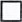  che almeno un genitore dell’alunno sopra indicato è in lavoro agile e dispone di un solo PC o tablet e che non vi sono altri pc o tablet in possesso del nucleo familiare;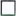  di essere genitore di figlio disabile (ex L.104/92) iscritto al presente Istituto;  che il valore ISEE familiare (2019 0 2020) è minore o uguale a € 10.632,94;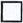 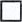  che il valore ISEE familiare (2019 0 2020) è uguale o superiore a € 10.632,95 ma inferiore o uguale a € 22.000; 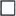  di essere genitore di quattro o più figli nello stesso nucleo familiare che frequentano l’Istituto; 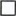  di essere genitore di tre figli nello stesso nucleo familiare che frequentano l’Istituto;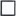  di essere genitore di due figli nello stesso nucleo familiare che frequentano l’Istituto; 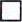  che il/la proprio/a figlio/a sopra nominato/a è in possesso di certificazione diagnostica di DSA;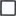  che per il/la proprio/a figlio/a sopra nominato l’Istituto ha redatto un PDP per BES non DSA.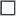 Dichiara inoltre che in caso di accoglimento della richiesta, presenterà certificazione per quanto sopra dichiarato (attestato ISEE 2019 0 2020; eventuale certificato di invalidità, se non già in possesso dell’Istituto).SI IMPEGNAa restituire immediatamente il PC o tablet ricevuto in comodato d’uso gratuito dall’Istituto, se i docenti riscontrassero che l’alunno/a sopra nominato/a non partecipa alle attività della didattica a distanza; il pc o tablet sarà destinato ad altro/a alunno/a.a restituire integro - senza che abbia subito danni - il pc o tablet ricevuto, entro la data che sarà comunicata dall’Istituto.a sottoscrivere un contratto per il comodato d’uso del PC o tablet prima dell’effettiva consegna dello stesso.COMUNICAdi aver preso visione dei criteri stabiliti dal Consiglio di istituto per la formazione della graduatoria di assegnazione dei PC o tablet; e che il proprio recapito telefonico per potersi accordare per la consegna è ___________________________ .DATAFIRMA_______________________________________Trasmettere via e-mail con fotocopia del documento di identità a ____________@istruzione.it